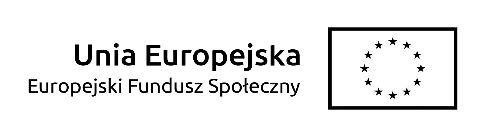 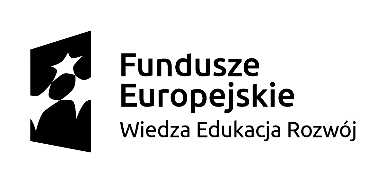 Załącznik nr 5aNr postępowania: 330/2019/US/DZPWYKAZ OSÓB KTÓRE BĘDĄ UCZESTNICZYĆ W WYKONYWANIU ZAMÓWIENIAFormularz do oceny kryterium „Doświadczenie trenerów”Ja, niżej podpisany, (a) ………………………………………………………………………oświadczam w imieniu reprezentowanej przez mnie firmy, że zamówienie zostanie zrealizowane z udziałem następujących osób:(Uwaga: w przypadku, gdy do realizacji danego szkolenia Wykonawca dedykuje większą liczbę trenerów niż wymagana, należy powielić tabelę dotyczącą danego szkolenia tak, aby w ofercie znalazły się wszystkie wymagane informacje dotyczące każdej osoby wskazanej do realizacji przedmiotu zamówienia).………………………………………………………Miejscowość i data…………………………………………………Podpis osób upoważnionych do reprezentacjiSzkolenia/kursy operatora harvestera / forvarderaSzkolenia/kursy operatora harvestera / forvarderaSzkolenia/kursy operatora harvestera / forvarderaSzkolenia/kursy operatora harvestera / forvarderaSzkolenia/kursy operatora harvestera / forvarderaImię i nazwisko TRENERA części teoretycznej:Imię i nazwisko TRENERA części teoretycznej:Imię i nazwisko TRENERA części teoretycznej:Imię i nazwisko TRENERA części teoretycznej:Imię i nazwisko TRENERA części teoretycznej:Trener przeprowadził, w okresie ostatnich 3 lat przed upływem terminu składania ofert następujące szkolenia/kursy operatora harvestera / forvardera w części teoretycznej.UWAGA: należy wykazać inne szkolenia/kursy niż wymienione w Załączniku nr 5.Trener przeprowadził, w okresie ostatnich 3 lat przed upływem terminu składania ofert następujące szkolenia/kursy operatora harvestera / forvardera w części teoretycznej.UWAGA: należy wykazać inne szkolenia/kursy niż wymienione w Załączniku nr 5.Trener przeprowadził, w okresie ostatnich 3 lat przed upływem terminu składania ofert następujące szkolenia/kursy operatora harvestera / forvardera w części teoretycznej.UWAGA: należy wykazać inne szkolenia/kursy niż wymienione w Załączniku nr 5.Trener przeprowadził, w okresie ostatnich 3 lat przed upływem terminu składania ofert następujące szkolenia/kursy operatora harvestera / forvardera w części teoretycznej.UWAGA: należy wykazać inne szkolenia/kursy niż wymienione w Załączniku nr 5.Trener przeprowadził, w okresie ostatnich 3 lat przed upływem terminu składania ofert następujące szkolenia/kursy operatora harvestera / forvardera w części teoretycznej.UWAGA: należy wykazać inne szkolenia/kursy niż wymienione w Załączniku nr 5.L.p.Tytuł/temat zajęćTerminOdbiorcaNr tel. lub e-mail do podmiotu, na rzecz którego kształcenie zostało zrealizowaneLiczba przeprowadzonych form kształcenia podlegająca ocenie punktowej:Liczba przeprowadzonych form kształcenia podlegająca ocenie punktowej:Liczba przeprowadzonych form kształcenia podlegająca ocenie punktowej:Liczba przeprowadzonych form kształcenia podlegająca ocenie punktowej:Liczba przeprowadzonych form kształcenia podlegająca ocenie punktowej:678910Imię i nazwisko TRENERA części praktycznej:Imię i nazwisko TRENERA części praktycznej:Imię i nazwisko TRENERA części praktycznej:Imię i nazwisko TRENERA części praktycznej:Imię i nazwisko TRENERA części praktycznej:Trener przeprowadził, w okresie ostatnich 3 lat przed upływem terminu składania ofert następujące szkolenia/kursy operatora harvestera / forvardera w części praktycznej.UWAGA: należy wykazać inne szkolenia/kursy niż wymienione w Załączniku nr 5.Trener przeprowadził, w okresie ostatnich 3 lat przed upływem terminu składania ofert następujące szkolenia/kursy operatora harvestera / forvardera w części praktycznej.UWAGA: należy wykazać inne szkolenia/kursy niż wymienione w Załączniku nr 5.Trener przeprowadził, w okresie ostatnich 3 lat przed upływem terminu składania ofert następujące szkolenia/kursy operatora harvestera / forvardera w części praktycznej.UWAGA: należy wykazać inne szkolenia/kursy niż wymienione w Załączniku nr 5.Trener przeprowadził, w okresie ostatnich 3 lat przed upływem terminu składania ofert następujące szkolenia/kursy operatora harvestera / forvardera w części praktycznej.UWAGA: należy wykazać inne szkolenia/kursy niż wymienione w Załączniku nr 5.Trener przeprowadził, w okresie ostatnich 3 lat przed upływem terminu składania ofert następujące szkolenia/kursy operatora harvestera / forvardera w części praktycznej.UWAGA: należy wykazać inne szkolenia/kursy niż wymienione w Załączniku nr 5.678910